Publicado en Barcelona el 15/11/2017 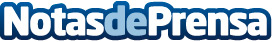 Agencia Seo Barcelona presenta su servicio de posicionamiento SEOLas empresas, independientemente de su tamaño son conscientes de la necesidad de estar en la Red, y de que no pueden hacerlo de cualquier forma. Agencia Seo de Barcelona ofrece un innovador servicio de posicionamiento SEO en la Ciudad CondalDatos de contacto:Agencia SEO Barcelona675 53 52 56Nota de prensa publicada en: https://www.notasdeprensa.es/agencia-seo-barcelona-presenta-su-servicio-de Categorias: Marketing E-Commerce http://www.notasdeprensa.es